Result Information  After Exam you can see the result.Step1: 1 You need to login again and you will see the examination details, how many exam you have given.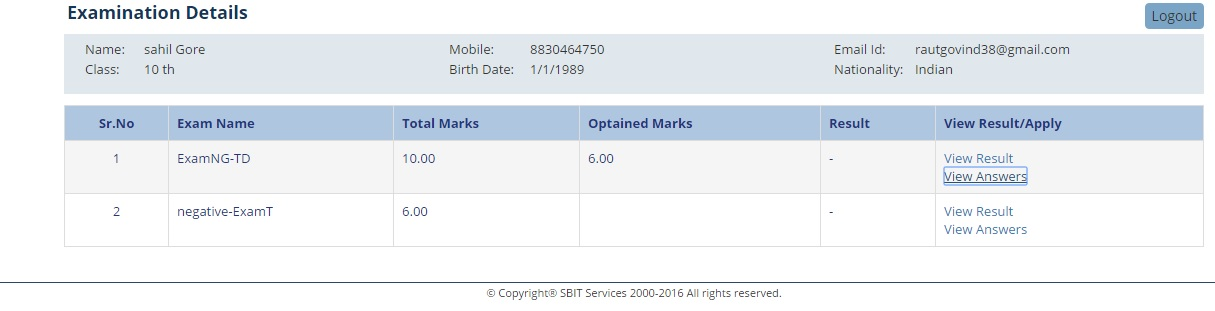 In front of exam link of “View Result” and “View Answer”.Step: 2 In “View Result” you can see  Name, Exam name which exam you have given, total number of question ,answered question, total marks , obtained marks and result status ‘Pass’ or ‘Fail’.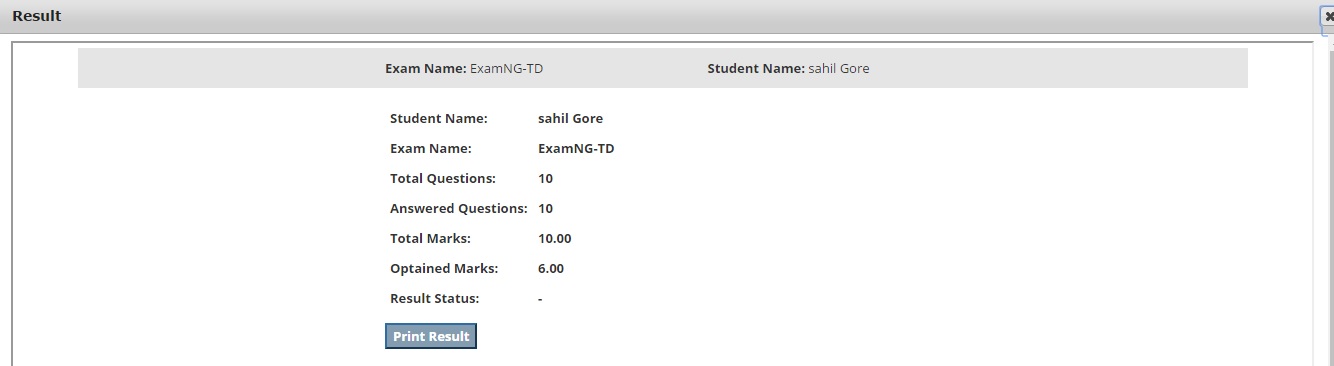 Step :3 In “View Answer” you can see the each question, answer of that question you have given,Valid answer and explanation of that answer.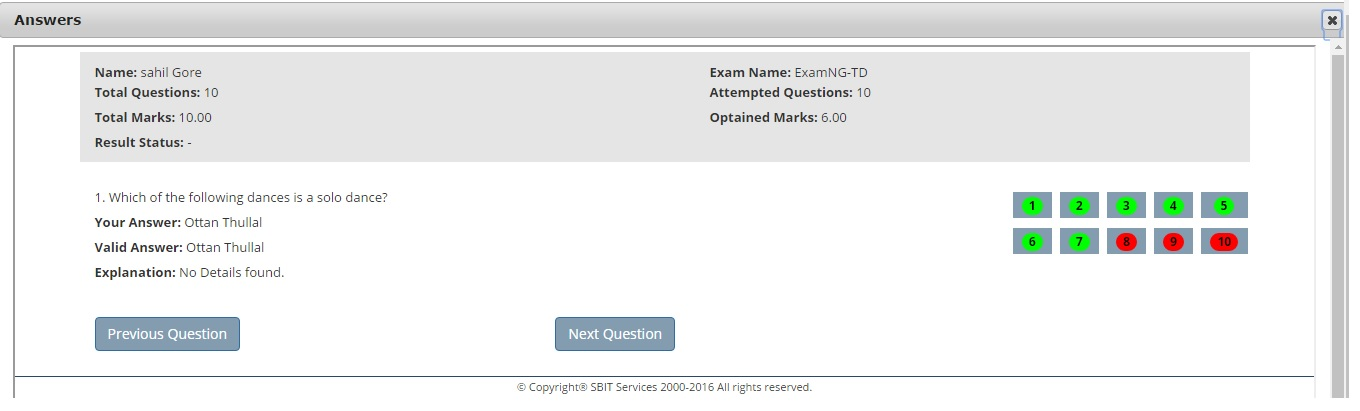 You can see each and every questions answer and explanation.